Uso Exclusivo da Junta Comercial, Industrial e Serviços do Rio Grande do Sul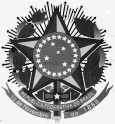 Secretaria da Micro e Pequena EmpresaSecretaria de Racionalização e SimplificaçãoDepartamento de Registro Empresarial e IntegraçãoJunta Comercial, Industrial e Serviços do Rio Grande do SulSecretaria da Micro e Pequena EmpresaSecretaria de Racionalização e SimplificaçãoDepartamento de Registro Empresarial e IntegraçãoJunta Comercial, Industrial e Serviços do Rio Grande do SulSecretaria da Micro e Pequena EmpresaSecretaria de Racionalização e SimplificaçãoDepartamento de Registro Empresarial e IntegraçãoJunta Comercial, Industrial e Serviços do Rio Grande do SulNº DO PROTOCOLO (Uso da Junta Comercial)NIRE (da sede ou da filial, quando a sede for em outra UF)NIRE (da sede ou da filial, quando a sede for em outra UF)CÓDIGO DA NATUREZA JURÍDICA(vide Tabela 1)Nº DE MATRÍCULA DO AGENTE AUXILIAR DO COMÉRCIONº DO PROTOCOLO (Uso da Junta Comercial)1 – REQUERIMENTO1 – REQUERIMENTO1 – REQUERIMENTO1 – REQUERIMENTO1 – REQUERIMENTO1 – REQUERIMENTO1 – REQUERIMENTOILMº SR. PRESIDENTE DA JUNTA COMERCIAL, INDUSTRIAL E SERVIÇOS DO RIO GRANDE DO SULNOME:                       (da empresa ou do Agente Auxiliar do Comércio)requer a v. sª o deferimento do seguinte ato:ILMº SR. PRESIDENTE DA JUNTA COMERCIAL, INDUSTRIAL E SERVIÇOS DO RIO GRANDE DO SULNOME:                       (da empresa ou do Agente Auxiliar do Comércio)requer a v. sª o deferimento do seguinte ato:ILMº SR. PRESIDENTE DA JUNTA COMERCIAL, INDUSTRIAL E SERVIÇOS DO RIO GRANDE DO SULNOME:                       (da empresa ou do Agente Auxiliar do Comércio)requer a v. sª o deferimento do seguinte ato:ILMº SR. PRESIDENTE DA JUNTA COMERCIAL, INDUSTRIAL E SERVIÇOS DO RIO GRANDE DO SULNOME:                       (da empresa ou do Agente Auxiliar do Comércio)requer a v. sª o deferimento do seguinte ato:ILMº SR. PRESIDENTE DA JUNTA COMERCIAL, INDUSTRIAL E SERVIÇOS DO RIO GRANDE DO SULNOME:                       (da empresa ou do Agente Auxiliar do Comércio)requer a v. sª o deferimento do seguinte ato:ILMº SR. PRESIDENTE DA JUNTA COMERCIAL, INDUSTRIAL E SERVIÇOS DO RIO GRANDE DO SULNOME:                       (da empresa ou do Agente Auxiliar do Comércio)requer a v. sª o deferimento do seguinte ato:ILMº SR. PRESIDENTE DA JUNTA COMERCIAL, INDUSTRIAL E SERVIÇOS DO RIO GRANDE DO SULNOME:                       (da empresa ou do Agente Auxiliar do Comércio)requer a v. sª o deferimento do seguinte ato:Nº DE VIASCÓDIGO DO ATOCÓDIGODO EVENTOQTDE.DESCRIÇÃO DO ATO/EVENTO(vide instruções de preenchimento e Tabela 2)(vide instruções de preenchimento e Tabela 2)(vide instruções de preenchimento e Tabela 2)(vide instruções de preenchimento e Tabela 2)LocalDataLocalDataLocalDataLocalDataLocalDataRepresentante Legal da Empresa / Agente Auxiliar do Comércio:Nome:      Assinatura: 	Telefone de contato:      Email:      2 - USO DA JUNTA COMERCIAL2 - USO DA JUNTA COMERCIAL2 - USO DA JUNTA COMERCIAL2 - USO DA JUNTA COMERCIAL2 - USO DA JUNTA COMERCIALDECISÃO SINGULARDECISÃO SINGULARDECISÃO SINGULAR                                               DECISÃO COLEGIADA                                               DECISÃO COLEGIADANome(s) Empresarial(ais) igual(ais) ou semelhante(s):Nome(s) Empresarial(ais) igual(ais) ou semelhante(s):Nome(s) Empresarial(ais) igual(ais) ou semelhante(s):Nome(s) Empresarial(ais) igual(ais) ou semelhante(s):Processo em ordemÁ decisão.____/____/____Data_________________Responsável         SIM         NÃO   ___/____/____   ________________                               Data                     Responsável         SIM         NÃO   ___/____/____   ________________                               Data                     Responsável         SIM        NÃO   ___/____/____   ________________                              Data                      Responsável         SIM        NÃO   ___/____/____   ________________                              Data                      ResponsávelProcesso em ordemÁ decisão.____/____/____Data_________________ResponsávelDECISÃO SINGULARDECISÃO SINGULARDECISÃO SINGULARDECISÃO SINGULARDECISÃO SINGULAR                                                                  2ª Exigência    3ª Exigência    4ª Exigência     5ª ExigênciaProcesso em exigência (Vide despacho em folha anexa)                           Processo deferido. Publique-se e arquive-se.Processo indeferido. Publique-se.                                   ____/____/____        _________________________________                                                                                                  Data                                                 Responsável                                                                  2ª Exigência    3ª Exigência    4ª Exigência     5ª ExigênciaProcesso em exigência (Vide despacho em folha anexa)                           Processo deferido. Publique-se e arquive-se.Processo indeferido. Publique-se.                                   ____/____/____        _________________________________                                                                                                  Data                                                 Responsável                                                                  2ª Exigência    3ª Exigência    4ª Exigência     5ª ExigênciaProcesso em exigência (Vide despacho em folha anexa)                           Processo deferido. Publique-se e arquive-se.Processo indeferido. Publique-se.                                   ____/____/____        _________________________________                                                                                                  Data                                                 Responsável                                                                  2ª Exigência    3ª Exigência    4ª Exigência     5ª ExigênciaProcesso em exigência (Vide despacho em folha anexa)                           Processo deferido. Publique-se e arquive-se.Processo indeferido. Publique-se.                                   ____/____/____        _________________________________                                                                                                  Data                                                 ResponsávelDECISÃO COLEGIADADECISÃO COLEGIADADECISÃO COLEGIADADECISÃO COLEGIADADECISÃO COLEGIADA                                                                  2ª Exigência    3ª Exigência    4ª Exigência     5ª ExigênciaProcesso em exigência ( Vide despacho em folha anexa)                       Processo deferido. Publique-se e arquive-se.Processo indeferido. Publique-se.                                   ____/____/____          ______________________________     __________________________     _________________________           Data                                                  Vogal                                                           Vogal                                                     Vogal                                               Presidente da _____ Turma                                                                  2ª Exigência    3ª Exigência    4ª Exigência     5ª ExigênciaProcesso em exigência ( Vide despacho em folha anexa)                       Processo deferido. Publique-se e arquive-se.Processo indeferido. Publique-se.                                   ____/____/____          ______________________________     __________________________     _________________________           Data                                                  Vogal                                                           Vogal                                                     Vogal                                               Presidente da _____ Turma                                                                  2ª Exigência    3ª Exigência    4ª Exigência     5ª ExigênciaProcesso em exigência ( Vide despacho em folha anexa)                       Processo deferido. Publique-se e arquive-se.Processo indeferido. Publique-se.                                   ____/____/____          ______________________________     __________________________     _________________________           Data                                                  Vogal                                                           Vogal                                                     Vogal                                               Presidente da _____ Turma                                                                  2ª Exigência    3ª Exigência    4ª Exigência     5ª ExigênciaProcesso em exigência ( Vide despacho em folha anexa)                       Processo deferido. Publique-se e arquive-se.Processo indeferido. Publique-se.                                   ____/____/____          ______________________________     __________________________     _________________________           Data                                                  Vogal                                                           Vogal                                                     Vogal                                               Presidente da _____ TurmaObservações:Observações:Observações:Observações: